Serie: Una Jornada Con Jesús… a través del Evangelio de San Juan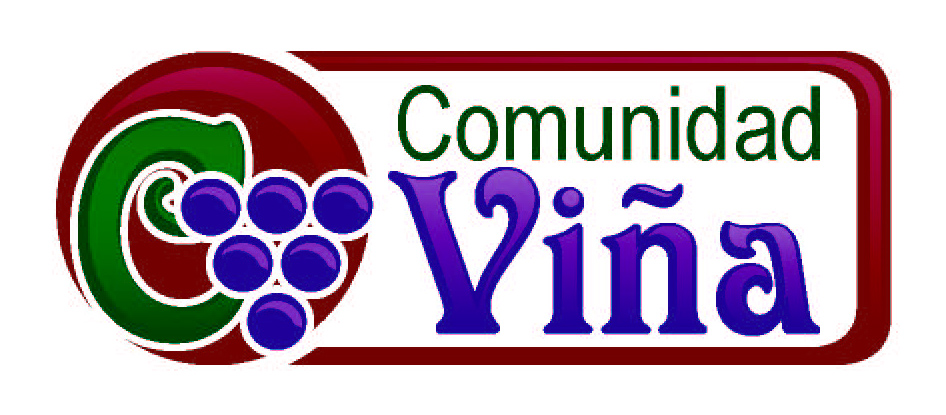 25 de abril del 2010 – Jimmy ReyesEl Cristo Que Sana y Restaura Vidas¿Cuántos de ustedes tienen algunos proyectos pendientes en sus casas?  Cosas que quieren hacer pero no han tenido el tiempo o la energía para hacerlas.  Podemos adoptar una mentalidad de así son las cosas… o porque voy a intentar limpiar el carro si los niños lo van a ensuciar otra vez… Podemos tener este tipo de mentalidad con algunas cosas pero que pasa cuando esta mentalidad afecta nuestro estado emocional y espiritual.  Cuando no intentamos superar las cosas que nos están hiriendo y paralizando.  Hoy queremos ver una historia que nos habla de cómo Cristo quiere sanar y restaurar nuestras vidas y nos llama a que venzamos este tipo de mentalidad.Juan 5:1-15 (NVI)
Algún tiempo después, se celebraba una fiesta de los judíos, y subió Jesús a Jerusalén.2 Había allí, junto a la puerta de las Ovejas, un estanque rodeado de cinco pórticos, cuyo nombre en arameo es Betzatá.3 En esos pórticos se hallaban tendidos muchos enfermos, ciegos, cojos y paralíticos.5 Entre ellos se encontraba un hombre inválido que llevaba enfermo treinta y ocho años.6 Cuando Jesús lo vio allí, tirado en el suelo, y se enteró de que ya tenía mucho tiempo de estar así, le preguntó: —¿Quieres quedar sano? 7 —Señor —respondió—, no tengo a nadie que me meta en el estanque mientras se agita el agua, y cuando trato de hacerlo, otro se mete antes.8 —Levántate, recoge tu camilla y anda —le contestó Jesús.9 Al instante aquel hombre quedó sano, así que tomó su camilla y echó a andar. Pero ese día era sábado.10 Por eso los judíos le dijeron al que había sido sanado: —Hoy es sábado; no te está permitido cargar tu camilla.11 —El que me sanó me dijo: "Recoge tu camilla y anda" —les respondió.12 —¿Quién es ese hombre que te dijo: "Recógela y anda" ? —le interpelaron.13 El que había sido sanado no tenía idea de quién era, porque Jesús se había escabullido entre la mucha gente que había en el lugar. 14 Después de esto Jesús lo encontró en el templo y le dijo: —Mira, ya has quedado sano. No vuelvas a pecar, no sea que te ocurra algo peor.15 El hombre se fue e informó a los judíos que Jesús era quien lo había sanado.Aquí vemos a un hombre que esta cerca de un estanque y ha estado invalido por treinta y ocho años… Vemos que este hombre junto con otros enfermos, ciegos, cojos y paralíticos pasaban su día cerca de este estanque especial llamado Betzatá.  Que significa casa de misericordia…Este lugar no era un spa donde la gente estaba esperando recibir un masaje, sino estaban allí porque desesperadamente necesitaban recibir sanidad.  Se creía que en este lugar un ángel venia para agitar las aguas del estanque y el primero en meterse en el agua era sanado de cualquier enfermedad… Imagínate una grande piscina o alberca con cinco grande terrazas llenas de personas enfermas.  Todos estaban desesperados por tener la oportunidad de recibir su sanidad… Imagínate el clamor cuando el agua empezaba a agitarse… Era como ganarse la lotería… me parte el corazón pensando en esta escena… Me recuerdo de algunas pueblos en Latinoamérica donde la gente esta esperando recibir un milagro delante un santo o en lugar donde la gente cree que hay poderes milagrosos.Por supuesto Jesús iba a pasar por un lugar donde no había mucha esperanza y allí Jesús mira a este hombre… No solo lo ve sino investiga para conocer la historia de este hombre y se da cuenta que ha estado así por treinta ochos años.  Aquí vemos el corazón de Dios que no solo nos ve sino que se entera por nosotros… Nos quiere conocer…Este hombre ha estado así por muchos años.  Imagínate su estado emocional… la manera que ve y experimenta la vida.  Todo lo que ve le recuerda de todas las cosas que no puede hacer.  Así lo encuentra Jesús y le hace:1. ¿Una pregunta absurda? - ¿Quieres quedar sano? (vs. 6)Jesús, Jesús, Jesús.  Que clase de pregunta es esta… Ya vemos como ha vivido este hombre y aun así le hace esta pregunta tan obvia… Por supuesto este hombre quiere ser sanado… porque mejor no carga al hombre y se tira de clavado al estanque para sanarlo.Esta pregunta me recuerda de otra pregunta donde la respuesta es tan obvia… Cuantos se recuerdan cuando los padres le decían a uno quieres que te pegue… aaaj… déjame pensarlo dice el niño… por supuesto sabemos cual es la respuesta…  Entonces porque le preguntó Jesús… Que esta haciendo… Vemos que la pregunta no es absurda…Jesús estaba buscando si este hombre anhelaba ser restaurado.  Quieres ser sano… que es lo que quieres… Jesús esta atravesando los años de desesperación y sueños sin realizar… quiere encontrar el lugar vulnerable del corazón que anhela ser completo y sano…  No es una pregunta tan fácil de responder… Quiero decirte que:Jesús (también) esta buscando si realmente anhelamos ser sanados y restaurados.Es algo que se siente riesgoso el abrir nuestro corazón con todos nuestros anhelos ante alguien y aun con Dios… Vivimos nuestras vidas protegiendo nuestros corazones… porque la gente nos ha herido… o hemos experimentado muchos tiempos de frustración y aun nos podemos sentir sin esperanza porque no hemos visto cambios en nuestras vidas, las vidas de nuestros familiares o en nuestras circunstancias.Jesús viene ante ti en este día y mira las cosas en tu vida que están quebrantadas y paralizadas… te dice… quieres ser sano/a… quieres ser restaurado/a… que estas anhelado.Este hombre había sido apedreado tanto por la vida que no sabe como responder a esta pregunta… Aquí en este encuentro vemos:2. Una respuesta aun mas absurda (vs. 7)Es interesante la respuesta de este hombre…7 —Señor —respondió—, no tengo a nadie que me meta en el estanque mientras se agita el agua, y cuando trato de hacerlo, otro se mete antes.Crees que este hombre respondió a la pregunta de Jesús… NO… En que se enfocó… en sus circunstancias… en sus limitaciones… No puedo sanar porque no puedo meterme al estanque… estoy muy viejo… no puedo caminar… no puedo… no puedo… no puedo… así son las cosas… Su realidad había sido formada por su circunstancia y no podía ver más allá…  No pudo responder a la pregunta… La verdad es que las circunstancias de la vida nos pueden agobiar…La perdida de un trabajo sin poder obtener otro… una enfermedad crónica… una adicción que sutilmente nos ha destruido y a nuestra familia… el no poder encontrar a alguien con quien desarrollar una relación saludable… el no poder embarazarse… el haber vivido una niñez y adolescencia con abuso físico, emocional y sexual… No estoy minimizando los efectos de estas y otras situaciones en nuestras vidas pero:Muchas veces nos enfocamos más en las circunstancias y limitaciones que en la invitación de Jesús.Es fácil ser quebrantados y no tener esperanza por las situaciones que no han cambiado…  y lo peor de todo es que podemos ver que otros han podido crecer y superar sus situaciones… podemos sentir que no es justo… podemos decir las cosas serian diferente si yo tendría esto o lo otro… si tuviera más dinero.. un mejor trabajo… un cónyuge que me apoyara… otra vez viendo nuestras circunstancias en vez de la invitación de Jesús…Cual es esta invitación… Mira lo que le dijo Jesús a este hombre…8 —Levántate, recoge tu camilla y anda —le contestó Jesús.
Levántate… una invitación a hacer lo imposible… este hombre era paralítico… Jesús no lo sanó y entonces le dijo levántate… sino le dijo levántate… este hombre tuvo que confiar en Jesús… al levantarse a pesar de su situación…Recoge tu camilla… en otras palabras… ya no vas a regresar a este estado… a este lugar… llévate la camilla porque ya no la vas a necesitar ni la vas a dejar para que otra persona la use..Y Anda… tendrás una nueva realidad… caminaras hacia los lugares que nunca has visto ni concebido en tus pensamientos… compartirás con otros lo que yo he hecho por ti… Jesús no sanó este hombre a la fuerza sino le da:3. La libertad de tomar la decisión (vs. 8-9)8 —Levántate, recoge tu camilla y anda —le contestó Jesús.9 Al instante aquel hombre quedó sano, así que tomó su camilla y echó a andar. Pero ese día era sábado.Jesús le dice al hombre que es lo que tiene que hacer pero le da el espacio para que este hombre tome la decisión para poder recibir la sanidad…. El hombre tiene que arriesgar y tratar de pararse… Jesús no le ayudo a pararse… este hombre tuvo que decidir e intentar pararse…También tuvo que pensar que ya no iba a vivir dependiendo de los demás… estar en una camilla y esperar que otros le dieran dinero… De ahora en adelante seria una vida con libertad… pero esto también significa responsabilidad.Jesús nos instruye a que le obedezcamos en fe, pero nosotros somos responsables de accionar. (Todos tenemos que ser responsables… tenemos la habilidad para responder)La verdad es que no podemos controlar muchas de nuestras situaciones pero lo que si podemos controlar es nuestra decisión…  Como vamos a responder a la invitación de Jesús… No podemos seguir viviendo como victimas de nuestras situaciones o de otras personas… Aun quiero decirte en este día… Que como un hombre o mujer creado a imagen y semejanza a Dios… tu tienes la habilidad de escoger como vas a responder a todo lo que viene ante ti… Nada ni nadie te puede quitar esta libertad… Este hombre fue sanado… obtuvo:4. Una nueva manera de vivir (vs. 10-15)Veamos lo que sucedió después de ser sanado:10 Por eso los judíos le dijeron al que había sido sanado: —Hoy es sábado; no te está permitido cargar tu camilla.11 —El que me sanó me dijo: "Recoge tu camilla y anda" —les respondió.12 —¿Quién es ese hombre que te dijo: "Recógela y anda" ? —le interpelaron.13 El que había sido sanado no tenía idea de quién era, porque Jesús se había escabullido entre la mucha gente que había en el lugar. 14 Después de esto Jesús lo encontró en el templo y le dijo: —Mira, ya has quedado sano. No vuelvas a pecar, no sea que te ocurra algo peor.15 El hombre se fue e informó a los judíos que Jesús era quien lo había sanado.Este hombre estaba caminado con su camilla y los lideres religiosos le llamaron la atención porque estaba quebrando una ley religiosa de no hacer ciertas cosas en el sábado…  Los lideres habían tomado la ley de Dios… algo perfecto y la habían convertido en leyes que oprimían a la gente…Este hombre responde de la manera que estaba acostumbrado… en un estado de impotencia… En un sentido… aunque ya no en una manera física… todavía estaba viviendo como un paralítico… Esta vez estaba viviendo como una victima de los sistemas culturales.  Muy bien podría haber respondido en una manera diferente… Si estoy cargando esta camilla porque por 38 años no pude caminar y ahora mírenme… estoy sano… Tienen que conocer a Jesús… El me sanó…Otra vez Jesús lo encuentra… y le dice: —Mira, ya has quedado sano. No vuelvas a pecar, no sea que te ocurra algo peor. Podemos ver esto como que si lo estaba regañando… pero yo creo que le esta diciendo… ya no eres el mismo… Ya estas sano… no sigas viendo la vida con los mismos ojos… ya no eres una victima… y no vivas oprimido… Tienes nuevos ojos… has sido restaurado…  La nueva vida en Cristo nos libera para que no estemos atados a la oscuridad de este mundo y así podamos iluminar a otros.Al caminar en este mundo como nuevas criaturas… como embajadores del Rey podemos ver que el mundo, Satanás y la corriente de la cultura ya no tienen ningún poder sobre nosotros…Aun somos llamados a hacer la diferencia… Esta historia termina con el hombre compartiendo con otros que Jesús lo sanó… Nosotros al vivir vidas restauradas y sanados somos un testimonio de lo que Jesús puede hacer con alguien que se humilla y reconoce que Jesús es Dios…  Ya no somos victimas… Algunos están en este país sin documentos… algunos crecieron en vecindades donde hay mucha pobreza y violencia… algunos tuvieron mucha inestabilidad en su niñez y adolescencia… algunos tomaron malas decisiones en el pasado… pero Jesús te dice HOY… levántate… si se puede… toma tu camilla… deja todas las excusas… y anda… camina… vive en una nueva realidad… Puedes ver todas las injusticias que hay en este mundo… tu puedes hacer la diferencia en este mundo…Este hombre definitivamente fue sanado… en diferentes maneras…Físicamente… En el nombre de Jesús… la paralices ya no tuvo ningún poder sobre su cuerpo…Emocionalmente… Tantos años de vivir sin esperanza… dependiendo de los demás… Jesús lo llenó de poder… de ahora en adelante él tendría el poder para tomar sus propias decisiones… Espiritualmente… Este hombre tuvo una bella experiencia con Jesús… Jesús le dijo ya eres sano… no peques… y se convirtió en una persona que testifico de Jesús con los demás…Cristo quiere sanarte y restaurarte: físicamente, emocionalmente y espiritualmente… Es tiempo que dejes que Jesús haga de tus sueños una realidad… Esto es lo que El ofrece… Pero es tu decisión si quieres recibir lo que El quiere darte… Que significa para ti el ser sano/a… el ser restaurado/a… Que áreas de tu vida te han paralizado… o como has culpado a otros y no has asumido la responsabilidad de tus decisiones… Este es un tiempo muy precioso… Jesús esta aquí para sanarte y restaurarte… Allí donde estas cierra tus ojos…  Imagínate que estas en el estanque con tu camilla… cuanto tiempo has estado allí… cuales debilidades te han definido como persona... Ahora mira a Jesús que se acerca a ti… y escucha como te pregunta: —¿Quieres quedar sano? ¿Cómo le responderás?—Levántate, recoge tu camilla y anda